 	Hur bibehålla spelare?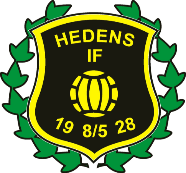 Spelare kan av många skäl tappa intresse för fotbollen och därför är det viktigt att försöka analysera och åtgärda de faktorer som kan påverka ungdomarnas syn på om och hur de ska kunna bibehålla sitt generella idrottsintresse.Individen i centrum är en viktig faktor i vår verksamhet och beskrivs som ett ledord i vår föreningside. I vår värdegrund belyser vi tydligt att ta bort de ekonomiska trösklarna (inga deltagaravgifter, låg medlemsavgift), ingen toppning eller selektering – alla ska spela lika mycket och på få prova alla positioner mm. Vidare samverkar HIF med övriga föreningar för att undvika kollisioner mellan idrotter, matcher och träningar samt att närvaro i en idrottsgren räknas som närvaro i föreningens aktiviteter då de kolliderar.Blandlag sätts upp då antalet spelare blir för lågt och samverkan med övriga föreningar sker också för att få till tillräckligt med spelare i ett lag.  Viktigt är också att försöka sätta upp sociala aktiviteter som inte bara rör fotbollen i respektive lag. Ledare har här ansvaret att tillsammans med gruppen sätta upp mål på aktiviteter som inte bara berör fotbollen. Föreningen har i sin verksamhetsplan lagt in familjedag och 1:a advent i syfte att öka gemenskapen för hela föreningens aktiviteter.I föreningens gula tråd trycker vi på att ledares kompetens och vår spelarutbildningsplan med dess spelformer ska öka intresset att utvecklas och vilja vara med så länge som möjligt. Träningen skall därför vara anpassad mot individen och se till att individen utvecklas i laget. Föreningens organisation och struktur omprövas ständigt och föräldrar rekryteras och medverkar på olika sätt i verksamheten. A-lagsspelare bjuds in för att medverka och leda ungdomsträningar. Vidare erbjuds ungdomar andra roller då man i de individuella samtalen kan märka att intresset för att medverka med laget har avtagit.